Власти и производители продуктов ищут способы удержать цены в магазинах. Для стабилизации цен на мясо и мясную продукцию обсуждается вариант отмены пошлин на небольшой объем импортных свинины и говядины. Производители пытаются заменить ингредиенты более дешевыми, а сети увеличивают долю товаров под своими торговыми марками - на их продвижение не надо тратиться, и значит, такие товары дешевле.О том, что обнуление пошлин на импортные свинину и говядину как одна из мер по стабилизации цен обсуждается с минсельхозом, "РГ" подтвердили в трех отраслевых ассоциациях. Но пока конкретных решений и тем более возможных параметров нет, говорит гендиректор Национального союза свиноводов Юрий Ковалев. В минсельхозе ситуацию не комментируют.По данным Росстата, мясо и птица за год подорожали почти на 17,7%. Абсолютным "чемпионом" среди продуктов стало мясо птицы, подорожавшее почти на 31%. В октябре минэкономразвития ухудшило прогноз по инфляции на 2021 год с 5,8% до 7,4%. Одной из причин глава ведомства Максим Решетников назвал рост цен на мясо. По его словам, основные проблемы продовольственной инфляции - в недостатке предложения.Россия давно вышла на самообеспеченность по птице и свинине. И рост производства продолжается. Хотя в этом году, действительно, наблюдается снижение прироста производства из-за вспышек африканской чумы свиней (АЧС), признает Ковалев. Однако пик АЧС уже пройден. В течение трех последних недель наблюдается обвал оптовых цен: шашлычный сезон закончен и спрос снизился, а пострадавшие год назад от АЧС животноводческие комплексы отчасти восстановили объемы производства свинины, поясняет эксперт. При этом в 2022 году планируется ввести в эксплуатацию новые предприятия, в связи с чем в 2022 году ожидается рекордный прирост производства.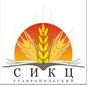                                       355035, РФ, г. Ставрополь, ул. Мира 337                         тел/факс (8652) 35-30-90, 35-82-05, 75-21-02, 75-21-05                                    www.stav-ikc.ru, e-mail: gussikc@yandex.ruГКУ «Ставропольский СИКЦ»Информационный листок Названы главные способы снижения цен на продукты